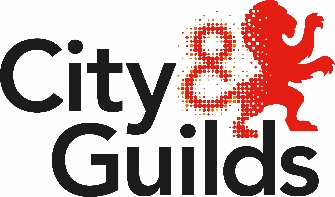 May 2021 Version 1.0 Contents1	Introduction	4What is in this document	4How to use forms	4Barbering Competency statement form	5Declaration of authentication – On-programme package of information form	7Assessment 7002-52: Barbering - On-programme package of information evidence reference form	8IntroductionWhat is in this documentRecording forms to be used by Centres/End-point Assessment Customers/Employers including:On-programme competency statement formDeclaration of authentication – Portfolio of evidence formPortfolio of evidence reference formThis document must be used alongside the Assessment Pack for Centres / End-point Assessment Customers / Employers. How to use formsCentres/End-point Assessment Customers/Employers/Training Providers must use the forms provided by City & Guilds in the format laid out in this document.Competency statement formDeclaration of authenticity formThis form must be completed and submitted along with the Collection of looks (Portfolio) evidence reference form.On-programme package of information evidence reference formIn this form the evidence reference column should indicate the evidence reference number which should also be found on the header of the relevant piece of evidence. The evidence type column should indicate the type of evidence submitted, for example witness testimony. Note: The evidence reference form must be uploaded as a word processing document. Barbering Competency statement formTraining Provider DisclaimerThe examples provided within this competency statement are a true and accurate account of real work-based examples. The apprentice has been observed carrying out work-based activities where they have shown practical competency against the standard.Employer DisclaimerThe examples provided within this competency statement are a true and accurate account of real work-based examples.  The Apprentice has been observed carrying out work-based activities where they have shown practical competency against the standard.Declaration of authentication – On-programme package of information formApprentice declaration:I confirm that all work submitted is my own, and that I have acknowledged any sources I have used.Line manager declaration:I confirm that all work was conducted under conditions designed to assure the authenticity of the Apprentice’s work, and am satisfied that, to the best of my knowledge, the work produced is solely that of the apprenticeTraining Provider declaration (if appropriate): I confirm that the evidenced presented by the Apprentice is ready for End-Point Assessment.  It is valid, authentic, reliable, current, and sufficient to meet the requirements of the relevant standard.Assessment 7002-52: Barbering - On-programme package of information evidence reference form Level 2 End-point Assessment discretion for ST0213/AP01 Hair Professional (7002-53)Version and dateChange detailPage/SectionApprentice name:Enrolment no.ThemeCompetency statementWays of working and behavioursPass descriptor:The apprentice is capable of managing and running a column within expected service times, works safely and hygienically at all times and has a professional approach to work.Technical skills Shampoo & Condition Shampoo Cutting hair usingbarbering techniquesStyle and finish men’sHairCut facial hair intoShapeShaving servicesPass descriptor:The apprentice can competently use a range of techniques, methods, tools and products to achieve accurate finished looks.  Customer servicePass descriptor:The apprentice maintained client comfort throughout all services.On-programme assessor name:On-programme assessor signature:DateName:Signature:Role:DateApprentice name:Enrolment numberApprenticeDateLine managerDateTraining ProviderDateStandard referenceStandard referenceEvidence typeEmployer /Training Provider onlyEvidence referenceEmployer /Training Provider onlyEvidence meets EPAIEPA onlyIEPA commentsIEPA onlyShampoo, condition and treat the hair and scalpShampoo, condition and treat the hair and scalpShampoo, condition and treat the hair and scalpShampoo, condition and treat the hair and scalpShampoo, condition and treat the hair and scalpShampoo, condition and treat the hair and scalpShampoo, condition and treat the hair and scalpShampoo, condition and treat the hair and scalpCutting hair using barbering techniques to create a variety of looks. Two barbering looks using a minimum of nine cutting techniques.Two of the neckline shapesTwo of the outline shapes Cutting hair using barbering techniques to create a variety of looks. Two barbering looks using a minimum of nine cutting techniques.Two of the neckline shapesTwo of the outline shapes Cutting hair using barbering techniques to create a variety of looks. Two barbering looks using a minimum of nine cutting techniques.Two of the neckline shapesTwo of the outline shapes Cutting hair using barbering techniques to create a variety of looks. Two barbering looks using a minimum of nine cutting techniques.Two of the neckline shapesTwo of the outline shapes Cutting hair using barbering techniques to create a variety of looks. Two barbering looks using a minimum of nine cutting techniques.Two of the neckline shapesTwo of the outline shapes Cutting hair using barbering techniques to create a variety of looks. Two barbering looks using a minimum of nine cutting techniques.Two of the neckline shapesTwo of the outline shapes Cutting hair using barbering techniques to create a variety of looks. Two barbering looks using a minimum of nine cutting techniques.Two of the neckline shapesTwo of the outline shapes Barbering look 1Barbering look 2Other cutting techniques (if needed)Style and finish men’s hair – one finished look on men’s hair One drying technique Style and finish men’s hair – one finished look on men’s hair One drying technique Style and finish men’s hair – one finished look on men’s hair One drying technique Style and finish men’s hair – one finished look on men’s hair One drying technique Style and finish men’s hair – one finished look on men’s hair One drying technique Style and finish men’s hair – one finished look on men’s hair One drying technique Style and finish men’s hair – one finished look on men’s hair One drying technique Style and finish Cut facial hair into shape – Two facial haircuts Cut facial hair into shape – Two facial haircuts Cut facial hair into shape – Two facial haircuts Cut facial hair into shape – Two facial haircuts Cut facial hair into shape – Two facial haircuts Cut facial hair into shape – Two facial haircuts Cut facial hair into shape – Two facial haircuts Full beard and moustachePartial beard and moustacheShaving services Shaving services Shaving services Shaving services Shaving services Shaving services Shaving services Full shaving service 